Οριστικά μητρώα παρόχων για την κατάρτιση 80.000 ανέργωνΞεκινά η υποβολή προγραμμάτων σε ψηφιακές και πράσινες δεξιότητεςΑναρτήθηκαν στον ιστότοπο της Δημόσιας Υπηρεσίας Απασχόλησης (ΔΥΠΑ) τα οριστικά μητρώα παρόχων κατάρτισης στο πλαίσιο της υλοποίησης  προγραμμάτων αναβάθμισης δεξιοτήτων «νέας γενιάς» για 80.000 ανέργους, συνολικού προϋπολογισμού 100 εκ. ευρώ, με χρηματοδότηση από το Ταμείο Ανάκαμψης και Ανθεκτικότητας. Οι αιτήσεις συμμετοχής αξιολογήθηκαν, ώστε οι πάροχοι να πληρούν τα κριτήρια, τους όρους και τις προϋποθέσεις που ορίζουν οι δημόσιες προσκλήσεις για τη διασφάλιση ποιότητας. Τα μητρώα περιλαμβάνουν 179 Κέντρα Δια Βίου Μάθησης (Κ.Δ.Β.Μ.) και 13 επιλεγμένα πανεπιστημιακά Κέντρα Επιμόρφωσης και Δια Βίου Μάθησης (ΚΕΔΙΒΙΜ) και έχουν αναρτηθεί στις εξής ηλεκτρονικές διευθύνσεις: voucher.gov.gr: https://voucher.gov.gr/project/view-dypa ΔΥΠΑ: https://oaed.gr/proghrammata-katartisis-ghia-to-tamio-anakampsisΕπίσης, τη Δευτέρα 20 Ιουνίου, ξεκινά στον ιστότοπο voucher.gov.gr η ηλεκτρονική υποβολή προτεινόμενων προγραμμάτων επαγγελματικής κατάρτισης από τους εγκεκριμένους παρόχους κατάρτισης προς αξιολόγηση.Επιπλέον, παρατείνεται μέχρι τη Τρίτη 21 Ιουνίου 2022 και ώρα 23:59, η προθεσμία για την ηλεκτρονική υποβολή αιτήσεων παρόχων πιστοποίησης προσώπων για την ένταξή τους στο αντίστοιχο μητρώο της ΔΥΠΑ. Στο αμέσως επόμενο χρονικό διάστημα, η ΔΥΠΑ θα εκδώσει σχετική πρόσκληση προς τους ωφελούμενους ώστε να υποβάλλουν αίτηση για να παρακολουθήσουν τα εγκεκριμένα προγράμματα επαγγελματικής κατάρτισης για την απόκτηση ψηφιακών και πράσινων γνώσεων και δεξιοτήτων. Υπενθυμίζεται ότι, η δράση αφορά στην παροχή θεωρητικής κατάρτισης διάρκειας 50-200 ωρών σε 80.000 ανέργους ηλικίας άνω των 18 ετών, που θα οδηγεί σε απόκτηση ψηφιακών και πράσινων γνώσεων και δεξιοτήτων και σε αντίστοιχη πιστοποίηση μέσω ανεξάρτητων φορέων πιστοποίησης. Στόχος της δράσης είναι η αποτελεσματική διασύνδεση της επαγγελματικής κατάρτισης με τις ανάγκες της αγοράς εργασίας και η ενίσχυση της απασχολησιμότητας των ανέργων για την ταχύτερη εργασιακή επανένταξή τους. 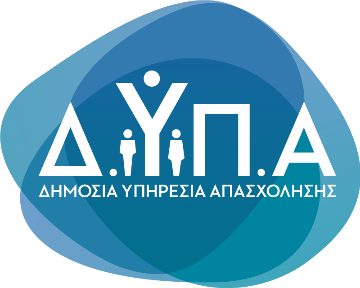 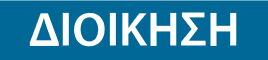 Τμήμα Επικοινωνίας &Δημοσίων ΣχέσεωνΑθήνα, 15.06.2022